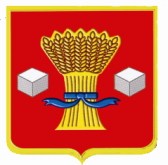 АдминистрацияСветлоярского муниципального района Волгоградской областиПОСТАНОВЛЕНИЕот 03.11.2023                        № 1640О внесении изменений в Приложение 1к Порядку составления и утверждения планафинансово-хозяйственной деятельностимуниципальных бюджетных и автономныхучреждений Светлоярского муниципальногорайона (Светлоярского городского поселения)Волгоградской области, утвержденному постановлением администрации Светлоярского муниципального района Волгоградскойобласти от 06.09.2019 № 1867 	В соответствии с Приказом Министерства финансов Российской Федерации от 31.08.2018 № 186н «О требованиях к составлению и утверждению плана финансово-хозяйственной деятельности государственного (муниципального) учреждения», руководствуясь Уставом Светлоярского муниципального района Волгоградской области, Уставом Светлоярского городского поселения Светлоярского муниципального района Волгоградской области,п о с т а н о в л я ю:Внести в Приложение 1 к Порядку составления и утверждения плана финансово-хозяйственной деятельности муниципальных бюджетных и автономных учреждений Светлоярского муниципального района (Светлоярского городского поселения) Волгоградской области, утвержденному постановлением администрации Светлоярского муниципального района Волгоградской области от 06.09.2019 № 1867 (в редакции от 28.12.2021           № 2344), следующие изменения:В разделе 1 «Поступления и выплаты»:а) после строки 2720 дополнить строкой следующего содержания:«»;б) в абзаце четвертом сноски 2 цифры «2720» заменить цифрами «2800».Отделу по муниципальной службе, общим и кадровым вопросам администрации Светлоярского муниципального района Волгоградской области (Иванова Н.В.) направить для размещения настоящее постановление на официальный сайт Светлоярского муниципального района Волгоградской области.Отделу бюджетно-финансовой политики администрации Светлоярского муниципального района Волгоградской области (Коптева Е.Н.) разместить настоящее постановление на финансовом портале официального сайта Светлоярского муниципального района Волгоградской области.Настоящее постановление вступает в силу с момента его подписания.Контроль за исполнением настоящего постановления возложить на исполняющего обязанности заместителя главы Светлоярского муниципального района Волгоградской области Подхватилину О.И. Глава муниципального района                                                               В.В. ФадеевАбраменко Е.Н.      специальные расходы2800880